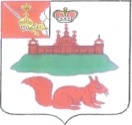 МУНИЦИПАЛЬНОЕ СОБРАНИЕКИЧМЕНГСКО-ГОРОДЕЦКОГО МУНИЦИПАЛЬНОГО РАЙОНА ВОЛОГОДСКОЙ ОБЛАСТИРЕШЕНИЕс. Кичменгский ГородокО временном исполнении полномочий Главы Кичменгско-Городецкого муниципального районаРуководствуясь статьей 36 Федерального закона от 06.10.2003 № 131-ФЗ «Об общих принципах организации местного самоуправления в Российской Федерации», Уставом Кичменгско-Городецкого  муниципального района, Муниципальное Собрание РЕШИЛО:1. Возложить исполнение полномочий Главы Кичменгско-Городецкого муниципального района на непостоянной основе на заместителя председателя Муниципального Собрания Дурягину Галину Михайловну временно, до вступления в должность Главы Кичменгско-Городецкого муниципального района, избранного Муниципальным Собранием из своего состава.2. Настоящее решение вступает в силу с 15 декабря 2015 года и подлежит официальному опубликованию.Председатель Муниципального Собрания                                        Л.Н.ДьяковаГлава района                                                                                А.И. Летовальцевот14.12.2015№198